Je kunt voor geld de mooiste hond kopen,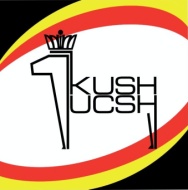 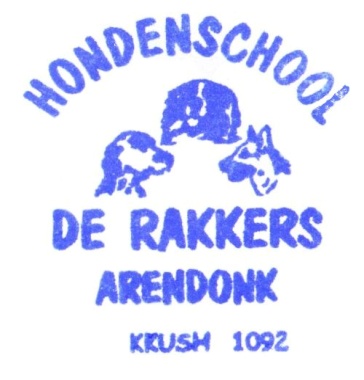 maar niet het kwispelen van zijn staartAangesloten bij St Hubertus KKUSH 1092WELKOM bij hondenschool de RakkersLestijden:Woensdagavond van 18.30u tot 19.00u Puppy's                         van 19.00u tot 20.30u Klasse A, B, C & recreanten D                 van 20.30u tot 21.30u Wedstrijd DZondagochtend   van 09.00u tot 10.00u wedstrijd D                 van 09.30u tot 10.00u Puppy's                 van 10.00u tot 12.00u A, B, C & recreanten D, Agility(o.w.v. speciale gelegenheden en weersomstandigheden kan hiervan worden afgeweken) Onze vereniging is een besloten club en er zijn normaal gesproken geen bezoekers toegestaan. Een ieder die aanwezig is dient zijn pasje bij te hebben, zonder een pasje is er geen toegang. Nieuwe leden worden een half uur voor aanvang van de lessen verwacht. Zij kunnen zich melden bij de voorzitter Simonne Kox. Voor meer inlichtingen België/Nederland: Simonne Kox	+32 (0)14 723002Voor meer inlichtingen Nederland: 		  Nico Verbeek	+31 (0)610252656Men kan pas deelnemen aan de lessen als de formulierenen de lidgelden in orde zijn!				Voorwaarden:Kinderen moeten minimaal 14 jaar zijn. Uw hond dient ingeënt en van alle overdraagbare ziekten gevrijwaard zijnAlle hondenrassen, met of zonder stamboom, zijn welkom.Een teefje dat loops is, mag 3 weken niet komen trainen.Wat kun je bij ons leren:Het socialiseren en gehoorzaam maken van je hond.Van puppy tot en met wedstrijdhonden (van Klasse A tot en met Debutanten) Agility (behendigheidssport) Dit kan na het behalen van een test, in de C klasse, die aantoont dat je hond naar Agility kan. Je hond moet ook minimaal 1 jaar oud zijn. ! TIP ! Verwacht niet dat de instructeur uw hond leert luisteren en gehoorzamen.  U bent degene die het leert en vervolgens overbrengt aan de hond.  Zonder uit het oog te verliezen dat je hond tevens je beste vriend is.Er is gelegenheid tot recreatie, agility, na het behalen van de test, in de C klasse. Er wordt ieder jaar een brevet-gehoorzaamheid georganiseerd volgens de regels van de KKUSH en tevens wordt er ook een socialisatietest afgenomen met dezelfde voorwaarden. Bestuur:Voorzitter			Simonne Kox					Heidestraat 21					2366 Oud-Turnhout					+32 (0)14 723002Penningmeester	Jet Westhof					Heirbaan 97					2370 Arendonk					+32 (0)14 713267Secretaris 		Danny Erpels					Meulengoor 27b					2370 Arendonk         			+32(0)486 975827Dagdagelijks bestuur: Verantwoordelijken bezetting kantine: Peter Van Limpt en							     Annie VloemansVerantwoordelijke terreinen:		     Danny ErpelsVerantwoordelijke agility:		     Frans WoutersHulpsecretaris:					     Yvette Dillen							     Anny Antonis				Site verantwoordelijke:			     Claudia van de Velden				Boekhouder:					     Peter Van LimptInstructeurs:Belangrijke spelregels op onze hondenschool:Op onze website staan de statuten van de hondenschool en enkele punten willen wij u meegeven voordat u lid wordt !Het kan zijn dat een instructeur, om diverse redenen, uw hond even overneemt om u iets te demonstreren.  Hierop kan uw hond reageren, zowel positief als negatief. Een instructeur kan hiervan echter nooit beschuldigd worden. Slaan of stampen van je hond is ten alle tijden verboden. Bij constatering hiervan kan dit gevolgen hebben voor uw lidmaatschap. Indien uw hond uitvalt naar andere honden, zal u gevraagd worden om uw hond een muilkorf aan te doen.  Uw instructeur zal u dan uitleggen hoe u de muilkorf aanleert aan uw hond zodat hij die niet als een straf ervaart.Voor het volledige reglement verwijzen wij u naar onze website: www.hsrakkersarendonk.be . Op deze website kan u zich ook aanmelden voor de nieuwsbrief.Lidgelden: € 50,00 voor een hoofdlid, dit is het lid dat met de hond traint€ 65,00 voor een complete familie die onder één dak woont€ 20,00 voor een steunend lid, dit lid mag niet trainen met de hondBetaling contant, voor aanvang van de 1ste les (dan moet ook het inschrijvingsformulier volledig ingevuld worden. Ligging terreinen:  Meulengoor (zonder nummer), 2370 ArendonkSimonneJetDannyAnnJanFransLucYvette